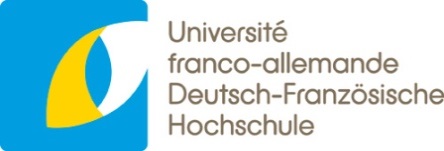 Antragsankündigung für die Förderung eines Deutsch-Französischen DoktorandenkollegsPour tous renseignements complémentaires, veuillez-vous adresser àFür Rückfragen wenden Sie sich bitte anCarole Reimeringer     		Eva-Maria Hengsbach+49(0)681 938 12-162 		+49(0)681 938 12-124reimeringer@dfh-ufa.org           	hengsbach@dfh-ufa.org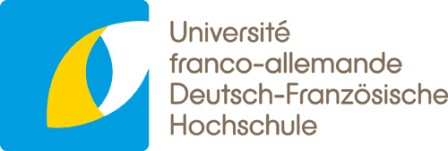 Informations sur votre Collège doctoral franco-allemandInformationen über Ihr Deutsch-Französisches Doktorandenkolleg Titre provisoire du Collège doctoral franco-allemand / Vorgesehener Titel des Deutsch-Französischen DoktorandenkollegsSecteur disciplinaire / FachbereichÉtablissement porteur de projet (France) / Antragstellende Einrichtung (Frankreich)Établissement porteur de projet (Allemagne) / Antragstellende Einrichtung (Deutschland)Établissement porteur de projet d’un pays tiers (le cas échéant) / Antragstellende Einrichtung eines Drittlandes (ggf.) Thème scientifique du collège doctoral / Wissenschaftliches Thema des DoktorandenkollegsDescription du projet prévu (1 page) / Beschreibung des Projektes (1 Seite)Date et signature de l’établissement porteur de projet françaisDatum und Unterschrift der deutschen antragstellenden EinrichtungDate et signature de l’établissement porteur d’un pays tiers (le cas échéant) / Datum und Unterschrift der antragstellenden Einrichtung eines Drittlandes (ggf.)Vous souhaitez déposer une demande de soutien auprès de l’Université franco-allemande (UFA) sur la base de l’appel à projets pour le soutien d’un Collège doctoral franco-allemand ?Pour cela, l’UFA a besoin d’une manifestation d’intérêt avant le dépôt de la demande de soutien afin de garantir un déroulement sans difficultés et une évaluation rapide de votre dossier.Veuillez envoyer cette intérêt de manifestation dûment remplie et signée par mél (avec signatures scannées ou numériques), jusqu’au 30 juin 2022 à l’Université franco-allemande :Sie möchten auf der Grundlage der Ausschreibung zur Förderung der Deutsch-Französischen Doktorandenkollegs einen Antrag auf Förderung bei der Deutsch-Französischen Hochschule (DFH) stellen? Dann beachten Sie bitte, dass die DFH im Vorfeld der Antragstellung eine Antragsankündigung benötigt, um die reibungslose Abwicklung und schnellstmögliche Begutachtung Ihres Antrags gewährleisten zu können.Bitte senden Sie diese ordnungsgemäß ausgefüllte und unterschriebene Antragsankündigung per Mail (mit gescannten oder digitalen Unterschriften) bis zum 30. Juni 2022 an die Deutsch-Französische Hochschule: Promotion-doctorat@dfh-ufa.org Promotion-doctorat@dfh-ufa.org Cet envoi sera effectué par l’un des établissements de la coopération qui en adressera une copie à son établissement partenaire.Veuillez veiller à ce que la manifestation d’intérêt soit complétée en français et allemand (présentation bilingue) et à ce que les versions transmises à l'UFA soient identiques. Les manifestations d’intérêt rédigées uniquement en anglais ne seront acceptées que dans des cas d'exception.Pour la demande de soutien à proprement dit, veuillez utiliser le formulaire que vous trouverez sur notre site internet : https://www.dfh-ufa.org/fr/vous-etes/doctorant/colleges-doctoraux-franco-allemands?noredirect=fr_FRCe formulaire de demande de soutien doit parvenir à l’UFA au plus tard pour le 31 octobre 2022 et sera ensuite évalué par des expert*es externes français et allemands.Le résultat de l’évaluation sera connu en avril 2023 puis immédiatement communiqué aux porteurs de projets.Der E-Mail-Versand erfolgt durch eine der beteiligten Hochschulen mit der jeweiligen Partnerhochschule in Kopie.Bitten achten Sie darauf, dass die Antragsankündigung zweisprachig (deutsch und französisch) ausgefüllt ist und der DFH identische Versionen vorliegen. Antragsankündigungen nur in englischer Sprache werden in Ausnahmefällen akzeptiert.Für den eigentlichen Förderantrag verwenden Sie bitte das Formular, das Sie auf unserer Homepage finden: https://www.dfh-ufa.org/informationen-fuer/studierende-doktoranden-alumni/doktoranden/deutsch-franzoesische-doktorandenkollegs/Dieses Antragsformular muss der DFH bis zum 31. Oktober 2022 vorliegen und wird anschließend von externen französischen und deutschen Expert*innen begutachtet. Das Ergebnis der Begutachtung wird zum April 2023 erwartet und den Antragstellern umgehend mitgeteilt. N° de dossier / (AZ):   Partie réservée à l’UFAVon der DFH auszufüllen